The Best Trivia Ever!In English, the word “trivia” is tied to the word “trivial” meaning “of little value or importance”.  However, its core meaning comes from the Latin/Roman term “trivium”, which was “a place where three roads met”.  Typically, at a trivium, the Romans would place signs noting interesting details (or modern “trivia” about each of the cites at the end of said roads.Cool, eh?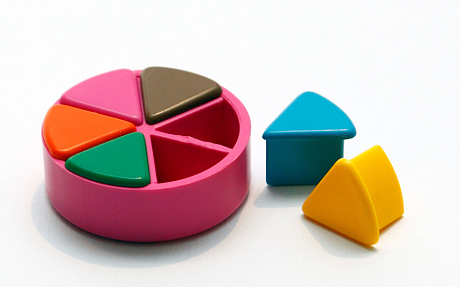 